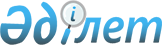 Об определении перечня должностей специалистов в области социального обеспечения и культуры являющихся гражданскими служащими и работающих в сельской местностиПостановление акимата Жылыойского района Атырауской области от 18 мая 2016 года № 195. Зарегистрировано Департаментом юстиции Атырауской области 17 июня 2016 года № 3543
      Сноска. Заголовок постановления - в редакции постановления акимата Жылыойского района Атырауской области от 20.05.2022 № 128 (вводится в действие по истечении десяти календарных дней после дня его первого официального опубликования).
      В соответствии с пунктом 2 статьи 31 Закона Республики Казахстан от 23 января 2001 года "О местном государственном управлении и самоуправлении в Республике Казахстан", пунктом 9 статьи 139 Трудового Кодекса Республики Казахстан от 23 ноября 2015 года и решением Жылыойского районного маслихата от 28 апреля 2016 года № 2-3 "О получении согласия к перечню должностей специалистов образования, культуры и социального обеспечения являющихся гражданскими служащими и работающим в сельской местности", районный акимат ПОСТАНОВЛЯЕТ:
      1. Определить перечень должностей специалистов в области социального обеспечения и культуры, являющихся гражданскими служащими и работающих в сельской местности согласно приложению к настоящему постановлению.
      Сноска. Пункт 1 - в редакции постановления акимата Жылыойского района Атырауской области от 20.05.2022 № 128 (вводится в действие по истечении десяти календарных дней после дня его первого официального опубликования).


      2. Контроль за исполнением настоящего постановления возложить на заместителя акима района Н. Умирбаева.
      3. Настоящее постановление вводится в действие со дня его первого офицального опубликования и распространяется на отношения, возникшие с 6 января 2016 года. Перечень должностей специалистов в области социального обеспечения и культуры, являющихся гражданскими служащими и работающих в сельской местности
      Сноска. Приложение - в редакции постановления акимата Жылыойского района Атырауской области от 20.05.2022 № 128 (вводится в действие по истечении десяти календарных дней после дня его первого официального опубликования).
      1. Должности специалистов в области социального обеспечения:
      1) специалист по социальной работе;
      2) ассистент по социальной работе.
      2. Должности специалистов в области культуры:
      1) руководитель (директор) государственного учреждения и государственного казенного предприятия сельского значения;
      2) руководитель отдела государственного учреждения и государственного казенного предприятия сельского значения;
      3) музыкальный руководитель;
      4) культорганизатор (основных служб);
      5) библиотекарь;
      6) методист всех наименований (основных служб);
      7) звукорежиссер.
					© 2012. РГП на ПХВ «Институт законодательства и правовой информации Республики Казахстан» Министерства юстиции Республики Казахстан
				
      Аким района

М. Избасов

       "Согласовано"Председатель II сессии Жылыойскогорайонного маслихата" 18" 05 2016 года

Н. Кондыбаев

       "Согласовано"Секретарь Жылыйского районногомаслихата" 18 " 05 2016 года

М. Кенганов
Приложение к постановлению Жылыойского районного акимата № 195 от "18" мая 2016 года